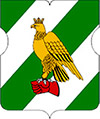 ОТЧЁТГлавы муниципального округа Сокольники «О результатах работы Совета депутатов муниципального округа Сокольники и аппарата Совета депутатов муниципального округа Сокольникиза 2023 год»Уважаемые депутаты и Жители муниципального округа СОКОЛЬНИКИ!	Традиционно, в начале года, мы подводим итоги работы за прошедший год.	В ходе отчета я расскажу о результатах своей деятельности, как Главы муниципального округа Сокольники, о работе Совета депутатов и аппарата  Совета депутатов муниципального округа Сокольники.	Ежегодные отчеты о деятельности позволяют провести оценку достигнутого и наметить перспективы дальнейшего развития района. Согласно нормам Федерального закона «Об общих принципах                   организации местного самоуправления в Российской Федерации», Закона            города Москвы «Об организации местного самоуправления в городе Москве»            и Устава муниципального округа Сокольники, в качестве Главы муниципального округа Сокольники, представляю Вашему вниманию отчёт о результатах своей деятельности, деятельности Совета депутатов и аппарата Совета                        депутатов за период 2023 года. --------------------------------------------------------------------------------------------------------------------------------------------------------------------ГЛАВА МУНИЦИПАЛЬНОГО ОКРУГА СОКОЛЬНИКИНа основании решения Совета депутатов муниципального округа               Сокольники от 12 октября 2022 года № 1/1 «Об избрании главы муниципального округа Сокольники», Устава муниципального округа Сокольники, а также в соответствии с Конституцией Российской Федерации, действующим законодательством РФ и города Москвы, муниципальными нормативно-правовыми     актами муниципального округа Сокольники, с 13 октября 2022 года я                     осуществляю свою деятельность как Глава муниципального округа Сокольники на период работы депутатов созыва 2022 – 2027 гг.В соответствии с пп.1 п.1 ст.11 Устава муниципального округа Сокольники я представляю округ в отношениях с органами местного самоуправления других муниципальных образований, органами государственной власти,            гражданами и организациями без доверенности, действуя от имени                          муниципального округа и аппарата Совета депутатов.Я осуществляю свои полномочия на постоянной основе согласно п. 4                ст. 10 Устава муниципального округа Сокольники 	При исполнении своих полномочий, руководствуюсь следующими    направлениями в своей работе:организация работы Совета депутатов муниципального округа              Сокольники в качестве его председателя;организация работы и руководство аппаратом Совета депутатов                     муниципального округа Сокольники, как исполнительно–распорядительным органом местного самоуправления;активное взаимодействие с жителями района Сокольники, участие            в решении имеющихся проблем на придомовых территориях, в многоквартирных домах, своевременное информирование о работе органа местного                  самоуправления; привлечение жителей района к деятельности Совета депутатов,                           их участие в заседаниях Совета депутатов;взаимодействие с органами исполнительной власти города Москвы по                   исполнению отдельных полномочий города Москвы и в области решения              вопросов местного значения;представление муниципального округа Сокольники в законодательных                  и исполнительных органах государственной власти разного уровня.	В соответствии с Федеральным законом от 06 октября 2003 года                   № 131-ФЗ «Об общих принципах организации местного самоуправления                     в Российской Федерации», Законом города Москвы от 06 ноября 2002 года                 № 56 «Об организации местного самоуправления в городе Москве», Законом города Москвы от 11 июля 2012 года № 39 «О наделении органов местного                   самоуправления муниципальных округов в городе Москве отдельными                полномочиями города Москвы» и Уставом муниципального округа Сокольники, осуществлялась деятельность органа местного самоуправления                           муниципального округа Сокольники в 2023 году.Согласно указанным законам и нормативно-правовым актам основными                    направлениями деятельности является:осуществление собственных полномочий по решению вопросов местного                 значения;осуществление отдельных полномочий города Москвы, переданных         в соответствии с Законом города Москвы от 11 июля 2012 года № 39                       «О наделении органов местного самоуправления муниципальных округов                 в городе Москве отдельными полномочиями города Москвы»;взаимодействие с органами исполнительной власти города Москвы;составление и рассмотрение проекта бюджета муниципального округа;утверждение и исполнение местного бюджета, осуществление контроля за его исполнением, составление и утверждение отчета об исполнении местного бюджета;обеспечение всестороннего развития местного самоуправления на            территории муниципального округа Сокольники;организация деятельности Совета депутатов;организация работы аппарата Совета депутатов;информирование жителей о деятельности органа местного самоуправления муниципального округа;взаимодействие и координация деятельности с органами исполнительной             власти района, Восточного административного округа и города Москвы по                 вопросам, направленным на осуществление органами местного самоуправления            полномочий по решению вопросов местного значения и осуществлению             переданных полномочий;представление муниципального округа Сокольники в отношениях                 с органами местного самоуправления других муниципальных округов,                     органами государственной власти, гражданами и организациями от имени               муниципального округа, аппарата Совета депутатов;проведение еженедельного приема жителей муниципального округа и представителей учреждений, организаций, ведомств и др.;участие в работе призывной комиссии в качестве её председателя                в соответствии с федеральным законодательством.  ----------------------------------------------------------------------------------------------------------------------------------------------------------------1). Главными и важными приоритетами моей работы как Главы                  муниципального округа остаются – постоянное общение с жителями района, выполнение их наказов, обращений и запросов, а также тесное взаимодействие и проведение совместной работы с организациями и ведомствами.	Я твердо уверена, что диалог и открытость во взаимодействии с жителями являются первоочередными задачами, которые позволяют организовать  эффективную работу местной власти, и моя уверенность в этом вопросе                 остаётся неизменной.	В 2023 году в мой адрес продолжали поступать многочисленные         обращения жителей района в письменной и устной форме, что является             проявлением доверия людей к моей работе как главы муниципального                  округа. В связи с чем, я хочу сказать слова искренней благодарности жителям района.Считаю, что открытость и доступность меня, как главы муниципального округа, являются одними из главных аспектов моей работы с жителями                 муниципального округа.Количество обращений, направленных в мой адрес через социальные сети, в 2023 году увеличилось. Я получила 1483 обращения (2022 – 1417), на каждое из которых я ответила и дала свои разъяснения. Мной подготовлено и размещено в социальных сетях 337 публикаций.Количество жителей, принятых мной в ходе еженедельного приёма населения и представителей организаций, в помещении аппарата Совета                депутатов по адресу: ул. Русаковская, д. 28, составило - 136 человек                     (2022 – 195).	Причиной уменьшения количества жителей, принятых мной в аппарате СД, стало увеличение количества ежедневных обращений ко мне со стороны населения в онлайн формате. Количество обращений, направленных в мой адрес по средством                   электронных средств связи (электронная почта, портал партии «Единая           Россия» - «Избиратель – Депутат») составило – 187 (2022 – 165).Количество письменных обращений граждан, поступивших в мой адрес, составило – 269 (2022 год – 237), по которым было подготовлено и               направлено 272 запроса (2022 год – 264) в организации разной подведомственности.Ежегодно мной проводится анализ поступающих обращений. 	За 2023 год актуальными проблемами, с которыми ко мне обращались  жители района, являлись:– капитальный ремонт многоквартирных домов;– перенос сроков проведения капитального ремонта в многоквартирных домах;– уборка, содержание и текущий ремонт многоквартирных домов;– уборка придомовых территорий района;– благоустройство придомовых территорий района;– благоустройство детских и спортивных площадок района;– получение качественных и своевременных услуг ЖКХ;– получение социальных услуг;– ограждение придомовых территорий (установка шлагбаумов);– оказание адресной социальной помощи нуждающимся жителям района;– доступность и качество здравоохранения (получение лекарств, запись на            приём к врачам, наличие врачей в поликлиниках (детской и взрослой));– улучшение жилищных условий проживания;– сохранение, эксплуатация и ремонт исторических зданий и объектов района;– озеленение территории района.	Своевременность рассмотрения обращений жителей района,                     подготовка и направление запросов, ходатайств и писем в профильные                     организации и учреждения являются важными условиями эффективной работы.	В рамках данного направления мне совместно с управой района              Сокольники города Москвы «Жилищник района Сокольники» и прочими        организация и ведомствами удалось оказать помощь, инициировать                   и активизировать работу по многим наказам и обращениям жителей района. 	В связи с изложенным, мне хотелось бы привести конкретные              примеры об оказании содействия жителям района:- в устранении проблем отопления МКД по адресу: ул. Сокольнический вал, д. 4;- в ликвидации последствий аварийного прорыва трубы ГВС,                        с последующим обследованием систем ГВС и ХВС и восстановления системы электроснабжения в МКД по адресу: ул. 3-я Сокольническая, д. 2;- в устранении аварийной ситуации с газоснабжением МКД по адресу:            ул. 4-я Сокольническая, д. 1, корп. 1;- в установке скамейки и урны у подъезда МКД по адресу: ул. Гастелло, д. 8; - в оказании мер социальной поддержки беженцам из Запорожской               области; - по снижению шума от трамваев на пересечении 1-й Полевого пер.                          и ул. Олений вал;- в установке пандуса в подъезде МКД по адресу: ул. Егерская, д. 1;- в проведении работ по герметизации межпанельных швов МКД                по адресу: ул. 2-я Сокольническая, д. 2, с целью устранения сквозного                    продувания квартиры инвалида–афганца;- в предоставлении разовой материальной (денежной) помощи инвалиду–афганцу, в рамках совместной работы межведомственной комиссии;- в установке поручня уличного пандуса МКД по адресу: Б. Матросский пер., д. 1 для организации доступной среды проживания инвалиду I группы;- в проведении ремонта потолка в квартире ветерана труда по адресу:                Колодезный пер., д. 2, корп. 2.	Помимо этого, за отчетный период, мной направлены многочисленные запросы в разные ведомства и организации, например:	- в Департамент культуры города Москвы и ГБУК города Москвы              «Объединение культурных центров Восточного административного округа» о сроках открытия Центральной детской библиотеки № 78 имени И.А. Крылова, расположенной по адресу: ул. Сокольническая слободка, д. 14/18;	- в Департамент культуры города Москвы о сроках открытия ГБУ ДО            города Москвы «МГОДШИ «Сокольники» СП ДМШ им. П.И. Юргенсона» по адресу: ул. Русаковская, д. 23А;	- в Департамент городского имущества города Москвы о дальнейшей эксплуатации здания, расположенного по адресу: Сокольническая пл., д. 7,             являющегося объектом культурного наследия регионального значения «Театр «Тиволи» и его сохранении для досуговой работы с детьми района.	- в Департамент здравоохранения города Москвы о дальнейшей                       эксплуатации зданий ГБУЗ «ГКБ им. братьев Бахрушиных ДЗМ» и об                 организации оказания первичной медико-санитарной помощи жителям района Сокольники ГБУЗ «ГП № 5 ДЗМ» (филиал № 5) по адресу: ул. Стромынка, д. 7;	- в Департамент культурного наследия города Москвы (Мосгорнаследие) о принятии первоочередных мер по проведению противоаварийных работ                  и сохранению объекта культурного наследия «Жилой дом Страховых»,                   расположенного по адресу: ул. Гастелло, д. 5;	- в Департамент транспорта и развития дорожно–транспортной                    инфраструктуры города Москвы о продлении автобусного маршрута № с604 до основного здания детской поликлиники № 52 на Зверинецкой улице; 	- в Департамент транспорта и развития дорожно–транспортной                    инфраструктуры города Москвы о внесении изменения в маршрут автобуса               № 140, проложив его с учётом охвата всей территории улиц, расположенных вокруг ПКиО «Сокольники» (в обоих направлениях, по всему кругу);	- в Департамент транспорта и развития дорожно–транспортной                    инфраструктуры города Москвы и ГУП «Московский метрополитен»                      о принятии мер по устранению шума от трамвайного движения около МКД по адресу: 2–й Полевой пер., д. 2, корп. 3;	- в Министерство обороны РФ о проведении реконструкции (замены)             забора Штаба ВДВ по адресу: ул. Матросская тишина, д. 10; 	- в управу района Сокольники о рассмотрении вопроса по организации беспрепятственного прохода и подъезда к поликлинике № 5 (филиал № 5) по ул. Стромынка, д. 7;	- в управу района Сокольники о рассмотрении вопроса законности                установки ограждающего устройства – шлагбаума на части парковочного            пространства у Ледового дворца «Сокольники» по адресу: ул. Сокольнический вал, д. 1Б и многие другие.Это далеко не весь объём проделанной работы по оказанию помощи              жителям района по их обращениям. Ни одно из них не осталось без внимания и ответа.	Все перечисленные мной вопросы рассматривались и обсуждались на                  заседаниях депутатской группы партии «Единая Россия» в Совете депутатов            муниципального округа Сокольники.---------------------------------------------------------------------------------------------------------------------------------------------------------------	2). На основании Федерального законодательства РФ, Закона города             Москвы от 06.11.2002 № 56 «Об организации местного самоуправления в                  городе Москве» и Устава муниципального округа Сокольники, я являюсь председателем призывной комиссии района Сокольники, в связи с чем принимала участие в организации её работы.	Призыв граждан на военную службу в ряды Вооруженных сил РФ на территории муниципального округа Сокольники в 2023 году проведен в                   соответствии с Федеральным Законом «О воинской обязанности и военной службе», Указом Президента Российской Федерации от 30.03.2023 № 220                 «О призыве в апреле – июле 2023 года граждан Российской Федерации                на военную службу и об увольнении с военной службы граждан, проходящих военную службу по призыву» и Указом Президента Российской Федерации            от 29.09.2023 № 735 «О призыве в ноябре–декабре 2023 года граждан                     Российской Федерации на военную службу и об увольнении с военной службы граждан, проходящих военную службу по призыву».	Представители управы района Сокольники, ОМВД России по району                            Сокольники, образовательных учреждений района и Центра занятости                      населения ВАО города Москвы входят в состав призывной комиссии района.	Работа, направленная на осуществление призыва граждан на военную службу в ряды Вооруженных сил Российской Федерации, согласно требованиям законодательной базы Российской Федерации и города Москвы, была                  мной организована в полном объёме.	К каждому гражданину, подлежащему призыву, применялся индивидуальный подход. Призывники проходили отбор по профессиональному,                    психологическому и медицинскому освидетельствованию с целью вынесения объективного решения о призыве на военную службу, об отсрочке либо                       освобождении от призыва.	Я, как председатель призывной комиссии района Сокольники,                    проводила следующую работу:	- утверждала план работы призывной комиссии;	- согласовывала персональный состав призывной комиссии;	- организовывала работу призывной комиссии;	- вела заседания призывной комиссии;	- контролировала своевременность прибытия и наличие на заседаниях призывной комиссии не менее двух третей её членов;	- контролировала, чтобы призывная комиссия принимала решение                  в отношении призывника только после определения категории годности его к военной службе.	- участвовала в инструкторско – методических сборах в военном                   комиссариате города Москвы.	В 2023 году было проведено 31 заседание призывной комиссии района (весной – 7, осенью – 24).	Норма по призыву в весенний призыв была установлена - 18 человек, однако призван был - 31 человек. План был выполнен на 172% (2022 – 100%), что на 72% больше, чем в 2022 году.	Норма по призыву в осенний призыв была установлена - 25 человек, однако призвано было 30 человек. План призыва выполнен на 124%                       (2022 – 111%), что на 13% больше, чем в 2022 году.	Итого план по призыву за 2023 год выполнен на 85% больше по                     сравнению в 2022 годом.	В 2023 году в ряды Вооруженных сил РФ был призван 61 житель               района Сокольники (2022 – 40), что на 50,4% больше по сравнению                              с 2022 годом.	Все мероприятия, связанные с призывом граждан на военную службу,                предусмотренные нормативными правовыми актами в области воинской            обязанности и военной службы, в целях реализации гражданами РФ                     конституционного долга,  выполнены районной призывной комиссией в                   2023 году в полном объеме, в срок и на высоком организационном и профессиональном уровне.------------------------------------------------------------------------------------------------------------------------------------------------------------	3). Также в пределах полномочий Главы муниципального округа               Сокольники мной осуществлялась деятельность по следующим                      направлениям:издание правовых актов органа местного самоуправления муниципального округа Сокольники;обеспечение осуществления органом местного самоуправления                      полномочий по решению вопросов местного значения и осуществлению               переданных полномочий;обеспечение функционирования и взаимодействия органа местного             самоуправления с органами исполнительной власти города Москвы;осуществление созыва очередных и внеочередных заседаний Совета             депутатов;участие в заседаниях комиссий и подготовке проектов решений для              вынесения их на обсуждение на заседаниях Совета депутатов;внесение проектов решений в Совет депутатов;осуществление контроля за выполнением нормативно-правовых актов Совета депутатов;осуществление организации деятельности Совета депутатов.--------------------------------------------------------------------------------------------------------------------------------------------------------------II. СОВЕТ ДЕПУТАТОВСовет депутатов муниципального округа Сокольники является             органом, обладающим правом представлять интересы населения района и принимать от его имени решения, действующие на территории муниципального округа. Именно Совет депутатов непосредственно выражает волеизъявление населения муниципального округа в целом, отражая его в своих решениях.В соответствии со статьей 5 Устава муниципального округа Сокольники мной исполняются обязанности Председателя Совета депутатов муниципального округа Сокольники.На основании Регламента Совета депутатов муниципального округа Сокольники, утвержденного решением Совета депутатов от 17 ноября                     2017 года № 5/8, на очередных и внеочередных заседаниях, которые                    проводились открыто, в соответствии с утвержденными депутатами                          ежеквартальными планами работы и повестками осуществлялась работа              Совета депутатов муниципального округа Сокольники в 2023 году.	Деятельность Совета депутатов муниципального округа Сокольники              основывается на принципах:	- законности;	- учета общественного мнения;	- гласности;	- соблюдения прав и свобод человека и гражданина;	- коллегиальности;	- ответственности перед населением;	- взаимодействия и сотрудничества в обеспечении жизнедеятельности    населения с органами местного самоуправления.	Приоритетными направлениями в деятельности Совета депутатов                       муниципального округа Сокольники являются:	- контроль за реализацией принятых решений;	- обеспечение своевременного приведения нормативно–правовых актов                          в соответствие с федеральным и московским законодательством;	- социальное законодательство, нацеленное на повышение качества          жизни населения муниципального округа.По результатам проведенного Департаментом территориальных           органов исполнительной власти города Москвы мониторинга соблюдения законодательства, нарушений Советом депутатов муниципального округа             Сокольники не выявлено.Преображенской межрайонной прокуратурой Восточного административного округа города Москвы, представления и протесты на принятые             Советом депутатов муниципального округа Сокольники решения не выносились.-------------------------------------------------------------------------------------------------------------------------------------------------------------	За период 2023 года состоялось 14 заседаний (2022 - 16) Совета              депутатов, на которых было рассмотрено 127 вопросов (в 2022-120) и принято 87 решений (в 2022 - 83), среди которых:организационные и правовые вопросы – 18 (2022 – 23);отчеты руководителей учреждений района – 11 (2022 – 11);экономика, финансы – 14 (2022 – 16);ЖКХ, благоустройство, озеленение, землепользование – 17 (2022 – 19);планы работ, мероприятий и пр.– 12 (2022 – 12);потребительский рынок – 15 (2022 – 2)	Советом депутатов муниципального округа Сокольники в 2023 году приняты и согласованы решения по следующим направлениям:В сфере организации деятельности управы района и городских          организаций	заслушаны отчёты и информация руководителей следующих учреждений            об основных направлениях деятельности по итогам деятельности за 2022 год:управы района Сокольники;ГБУ города Москвы «Жилищник района Сокольники»;ГБУ города Москвы ТЦСО «Сокольники»;Многофункционального центра предоставления государственных услуг района Сокольники (МФЦ района Сокольники);ГБУЗ города Москвы «ГП № 5 ДЗМ» филиала № 5;ГБУЗ города Москвы «Детская поликлиника № 52 ДЗМ города Москвы»;ОМВД России по району СокольникиГосударственного бюджетного общеобразовательного учреждения города                  Москвы «Школа № 1404 «Гамма»;ГБУ города Москвы «Детский молодёжный центр «Сокольники»;ГАУК города Москвы «Парк культуры и отдыха «Сокольники».В сфере благоустройства согласованы:	Адресные перечни дворовых территорий для проведения работ по их благоустройству за счет средств стимулирования управы района Сокольники по 24 адресам:	Решениям о согласовании адресного перечня предшествовала серьезная работа, в ходе которой муниципальные депутаты осуществляли комиссионные обследования придомовых территорий района, проводили осмотр детских                       и спортивных площадок и анализировали их состояние.Работы по безопасности дорожного движения района Сокольники   города Москвы согласованы по 5-ти адресам:ул. 2-я Боевская пересечение с ул. БарболинаРазработка проектно-сметной документации. Установка искусственной               неровности.ул. Поперечный просек пересечение с ул.2-й Лучевой просекРазработка проектно-сметной документацииПеренос нерегулируемого пешеходного перехода, установка искусственных  неровностей, перенос ООТМалый Олений переулок (вдоль) в районе д.8, стр.2 по ул. Большая Оленья - Устройство участка тротуараул. Большая Оленья(ООТ «Майский просек»)Обустройство нерегулируемого пешеходного переходапересечение Оленьего проезда и Богородского ш.Разграничение пешеходной зоны и проезжей частиУстановка ограждающих устройств на придомовой территории                   многоквартирного дома по 4 адресам:ул. 3-я Рыбинская, дом 19 (1 шлагбаум)ул. Сокольнический вал, дом 38 (2 шлагбаума)ул. Русаковская, д.28 (1 шлагбаум)ул. Маленковская, д.12 (4 шлагбаума)В сфере размещения сезонных (летних) кафе при стационарных                      предприятиях общественного питания» согласован проект схемы размещения по 5 адресам:ул. Русаковская, д. 29 ООО «ГАЛЕТ» ул. Русаковская, д. 29 ООО «РЕСТИКС» проезд Сокольнического круга, д. 11 ООО «СОКОЛИНАЯ ОХОТА» Сокольническая пл., д. 4А ООО «ТЕРЕК» Сокольническая пл., д. 9А ООО «ПЛАНИНВЕСТ ПРОЕКТ»В сфере изменения схемы размещения нестационарных торговых объектов на территории района Сокольники города Москвы согласован проект схемы размещения по 15 адресам:ул. 4-я Сокольническая, д.2 			Сокольническая пл., д.7 Киоск «Мороженое» 					Киоск «Мороженое»Постамат (встроенный)ул. Русаковская, вл. 29 				Сокольнический вал, вл. 52/5 Постамат (встроенный в НТО «Печать») 		Киоск «Мороженое»								Постамат (встроенный)ул. Русаковская, вл. 31 «Метро «Сокольники» (в центр) – ПостаматМатросская Тишина, вл. 7 (Остановка «ул. Матросская Тишина» (в центр) – Постаматул. Сокольнический вал, вл. 52/5 		ул. Стромынка, д.1, с.2Киоск «Печать» 						Киоск «Печать»Станция метро «Сокольники» 			ул. Стромынка, вл. 20Киоск «Печать» 						Киоск «Печать»Сокольническая пл., д.4, корп. 1-2 		ул. М. Остроумовская, д. 1/3Лоток (Овощи и фрукты) 				Киоск «Печать»Елочный базар «Ели, сосны, лапник»ул. Сокольнический вал, д. 24, корп.1 		ул. Стромынка, д.1Киоск «Печать» 						Киоск «Печать»ул. Сокольнический Вал, д. 22 Киоск «Мороженое»В сфере согласования адресного перечня объектов озеленения                      3-й категории на территории района Сокольники города Москвы                   по адресам:В сфере работы с населением по месту жительства согласованы:	Ежеквартальные сводные районные календарные планы по досуговой,             социально-воспитательной, физкультурно-оздоровительной и спортивной           работе населением по месту жительства.Согласованы и проведены дополнительные мероприятия по социально-экономическому развитию района Сокольники в 2023 году, а именно:Оказание материальной помощи, в т.ч.: - продовольственные наборы;- товары длительного пользованияОказание социально-бытовых услуг льготным категориям граждан (баня, химчистка, ремонт обуви, парикмахерская)Оказание материальной помощи (денежное)Осуществление досуговой и социально-воспитательной работы с                   населением по месту жительства, в т.ч.:-продовольственные наборы ко Дню Победы;- приобретение сувенирной продукции;- подарки первоклассникам;-подарки медалистам;-транспортные услуги;-полиграфическая продукция;-цветочная продукция;- экскурсионные поездкиОсуществление досуговой и социально-воспитательной работы                   с населением по месту жительства (приобретение технической аппаратуры для проведения мероприятий) Выполнение работ по устранению подтопления и установки оборудования по адресам:- Б. Матросский пер., д.1;- ул. М. Остроумовская, д. 1-------------------------------------------------------------------------------------------------------------------------------------------------------------	Депутаты созыва 2022-2027 гг. вели постоянную работу в 4-х профильных комиссиях:	В 2023 году состоялось 31 заседание профильных комиссий (2022 – 41),                          на которых было рассмотрено 57 вопросов (2022 – 68).Вопросы, рассматриваемые на заседаниях Совета депутатов, подробно               прорабатывались на профильных комиссиях и затем выносились на заседания, что позволяло депутатам изучить вопросы и сократить время для принятия            решения.	Работа комиссий Совета депутатов муниципального округа Сокольники            позволила в отчетном году своевременно и в полном объеме решать самые                актуальные вопросы нашего района.-------------------------------------------------------------------------------------------------------------------------------------------------------------	На заседаниях Совета депутатов рассматриваются и принимаются             решения по другим направлениям в рамках своих полномочий:по рассмотрению проекта местного бюджета, утверждение местного бюджета, утверждение отчета об исполнении местного бюджета;по согласованию проектов адресных перечней многоквартирных домов,             подлежащих включению в краткосрочный план реализации региональной                           программы капитального ремонта общего имущества в многоквартирных           домах, расположенных на территории муниципального округа Сокольники;по утверждению местных праздничных и иных мероприятий в муниципальном округе Сокольники;по рассмотрению порядка размещения сведений о доходах, расходах,              об имуществе и обязательствах имущественного характера, представленных главой муниципального округа Сокольники, на официальном сайте                     муниципального округа Сокольники и предоставления этих сведений                     общероссийским средствам массовой информации для опубликования                             и внесении изменения в решение Совета депутатов муниципального округа  Сокольники от 12 октября 2022 года № 1/8;по рассмотрению регламента реализации отдельных полномочий города Москвы в сфере организации и проведения капитального ремонта общего            имущества в многоквартирных домах в рамках реализации региональной          программы капитального ремонта общего имущества в многоквартирных домах на территории города Москвы.---------------------------------------------------------------------------------------------------------------------------------------------------	В 2023 году Советом депутатов были организованы и проведены           2 публичных слушания по проектам решений Совета депутатов муниципального округа Сокольники, с учётом предложений и замечаний, поступивших            от жителей района, по следующим вопросам:о проекте решения Совета депутатов муниципального округа Сокольники         «Об исполнении бюджета муниципального округа Сокольники за 2022 год»                              от 16 мая 2023 года № 7/1;о проекте решения Совета депутатов муниципального округа Сокольники                «О бюджете муниципального округа Сокольники на 2024 год и плановый              период 2025 и 2026 годов» от 09 ноября 2023 года № 11/1	Контроль выполнения принятых Советом депутатов муниципального округа Сокольники решений, осуществляется депутатами постоянно.	При осуществлении депутатских полномочий депутаты Совета                депутатов руководствуются действующим законодательством и интересами    жителей района. Принимают непосредственное участие в заседаниях Совета депутатов и в принятии решений Совета.------------------------------------------------------------------------------------------------------------------------------------------------	Каждый муниципальный депутат вёл личный приём избирателей своего избирательного округа в помещении аппарата Совета депутатов              муниципального округа Сокольники не реже одного раза в месяц. График                            с информацией о месте, времени и днях приема избирателей размещен на              официальном сайте в сети Интернет, на информационном стенде, а также             в помещении аппарата Совета депутатов. Депутаты взаимодействовали                     с жителями района, информировали их о своей работе и изучали их мнение.	Также муниципальные депутаты вели приём жителей района,              согласно графикам приёма населения, утвержденным на депутатских                    группах партии «Единая Россия», и осуществляли приём в местном отделении партии «Единая Россия» (ул. 3-я Сокольническая, д. 7), согласно графику         приема.	В пределах своих полномочий депутаты рассматривали поступившие                   к ним обращения, запросы и предложения граждан и организаций,                         в соответствии с Федеральным законом от 02.05.2006 № 59–ФЗ «О порядке   рассмотрения обращений граждан в Российской Федерации». 	Совет депутатов муниципального округа Сокольники ведёт тесную             работу с общественными организациями и обществами района, а именно:Советом ветеранов войны и труда района Сокольники, имеющим               5 первичных организаций, расположенных на всей территории района;Сокольническим отделением Московской общественной организации участников обороны и жителей блокадного Ленинграда;Московским объединением бывших несовершеннолетних узников              фашизма и инвалидов «Непокоренные»;Местным отделением общества жертв политических репрессий;Местной общественной организацией ветеранов Афганистана района                     Сокольники;Местной районной организацией Московской городской организации                     «Всероссийское общество инвалидов»;Региональной общественной организацией инвалидов «Доброта, надежда,             забота»;Региональной общественной организацией по защите прав граждан,                       подвергшихся воздействию радиации «Союз «Чернобыль» Москвы»;Районным отделением РОО «Общество многодетных семей Москвы»;Обществом детей-инвалидов района Сокольники;Советом неполных семей района Сокольники;Обществом «Материнская память»;Московским обществом глухих;Бюро Красносельской Московской организации Всероссийского                     обществ слепых;Обществом ветеранов педагогического труда района Сокольники;Обществом ветеранов государственной службы.Количественный состав членов вышеуказанных организаций                               и общественных организаций представлен в сравнительной таблице                     за период 2022-2023 гг.:Все льготные категории граждан, на постоянной основе, получали                            продовольственные и промышленные товары, а также товары первой                     необходимости.------------------------------------------------------------------------------------------------------------------------------------------------------------	Для решения актуальных проблем наших жителей Совет депутатов              продолжает осуществлять взаимодействие с депутатом Московской                  городской думы М.И. Яндиевым, избранным по нашему избирательному               округу.	Совместная работа с депутатом осуществлялась по следующим вопросам:	- капитальный ремонт МКД;	- озеленение территории района Сокольники.------------------------------------------------------------------------------------------------------------------------------------------------------------	Проведение работ по капитальному ремонту многоквартирных           жилых домов района Сокольники  продолжает оставаться актуальным.	По указанному направлению ведется работа в соответствии с п. 2 ст. 1  Закона города Москвы от 16.12.2015 № 72 «О наделении органов местного       самоуправления внутригородских муниципальных образований в городе           Москве отдельными полномочиями города Москвы в сфере организации и  проведения капитального ремонта общего имущества в многоквартирных         домах в рамках реализации региональной программы капитального ремонта общего имущества в многоквартирных домах на территории города Москвы» и постановления Правительства Москвы от 25.02.2016 № 57-ПП «Об утверждении Порядка реализации органами местного самоуправления внутригородских муниципальных образований в городе Москве отдельного полномочия города Москвы по участию в работе комиссий, осуществляющих открытие работ и приемку оказанных услуг и (или) выполненных работ по капитальному ремонту общего имущества в многоквартирных домах», а также принятых решений       Совета депутатов муниципального округа Сокольники о закреплении депутатов Совета депутатов муниципального округа Сокольники для участия в работе  указанных комиссий. 	В рамках региональной программы капитального ремонта общего имущества многоквартирных домов района Сокольники в 2023 году                   проводились работы в 20 многоквартирных жилых домах по следующим            адресам:1. ул. 2-я Сокольническая, д. 4 			4. ул. Шумкина, д. 3, к. 12. ул.3-я Сокольническая, д. 4 			5. ул. Короленко, д. 2/23, к. 53. ул.4-я Сокольническая, д. 1, к. 1			6. ул. Сокольнический Вал, д. 487. ул. Барболина, д. 6					8. ул. Егерская, д. 5, к. 1;9. ул. Охотничья, д. 10/12, к. 1			10. ул.3-я Рыбинская, д. 30;11. ул. Русаковская, д. 29				12. ул. Барболина, д. 8;13. ул Маленковская, д. 16				14. ул Гастелло, д. 39;15. ул. Бабаевская, д. 1/8, стр. 3			16. ул. Жебрунова, д. 4;17. ул. Короленко, д. 6Б				18. Колодезный пер., д. 2, к. 1;19. ул. Стромынка, д. 15; 				20. ул. Стромынка, д. 19, к. 1.Муниципальные депутаты принимают активное участие в работе              комиссий, внимательно относятся к мнению жителей МКД, учитывая их при подписании соответствующих актов. В 2023 году продолжил свою работу Координационный Совет по рассмотрению проблемных вопросов при проведении капитального ремонта общего имущества в многоквартирных домах, а также по контролю                 за проведением капитального и текущего ремонта общего имущества                      в многоквартирных домах, расположенных на территории муниципального округа Сокольники, созданный 13 октября 2020 года, на основании                     распоряжением аппарата Совета депутатов муниципального округа                           Сокольники, и председателем которого я являюсь.	В 2023 году велась работа по проблемным МКД, жители которых                  столкнулись с проблемами при проведении капитального ремонта.	Были организованы и проведены рабочие встречи, с участием жителей и  всех заинтересованных сторон, по вопросу проведения капитального ремонта следующих домов:	- ул. Русаковская, д. 29;	- Колодезный пер., д. 2, к. 1;	- ул. Маленковская, д. 16;	- ул. 2-я Сокольническая, д. 4	- Б. Матросский пер., д. 1	Работа по данному направлению ведётся на постоянной основе,            выстроена система взаимодействия с управой района Сокольники, ГБУ                 «Жилищник района Сокольники», ФКР Москвы, Мосжилинспекцией,                      подрядными организациями, техническим надзором и другими заинтересованными сторонами.---------------------------------------------------------------------------------------------------------------------------------------------------------------Депутаты Совета депутатов принимали активное участие в городских,окружных, районных мероприятиях и акциях.В течение всего отчетного года совместно с представителями управы района Сокольники, Отдела социальной защиты населения района и Фонда «Победа» поздравляли юбиляров района – заслуженных жителей, активистов общественных организаций, ветеранов, отметивших 85, 90, 95 и 100 лет, вручали               поздравительные письма от президента РФ В.В. Путина, дарили памятные       подарки и букеты цветов.Так 08 июня 2023 поздравили со 100-им юбилеем участника Великой Отечественной войны и обороны Москвы, жителя района - Михаила Борисовича               Дубинского. 27 января 2023 провели встречу с членами Совета ветеранов ВОВ – жителями блокадного Ленинграда района Сокольники, посвященную Дню полного            освобождения Ленинграда от фашистской блокады.Совместно с председателем местной общественной организации ветеранов Афганистана района Сокольники А.М. Морозовым принимали участие                 в мероприятиях, посвященных 34-ой годовщине вывода советских войск                из Афганистана, и поздравляли воинов-афганцев.17 февраля 2023 организовали и провели «круглый стол», посвященный Дню молодого избирателя, в работе которого приняли участие молодые активные жители района и члены движения «Молодая Гвардия» партии «Единая Россия». 22 февраля 2023 приняли участие в митинге-концерте «Слава защитникам Отечества!», посвященном участникам специальной военной операции.В течение года принимали участие в совместных мероприятиях Территориального управления «Сокольники» ГБУ города Москвы «Окружной общественный центр им. Моссовета», а именно:	- посвященном Дню Победы;	- посвященном Всемирному дню писателя;	- посвященном Международному Дню театра кукол;	- посвященном Дню смеха.06 марта 2023 поздравили членов Совета ветеранов и председателей                   общественных организаций района с Международным женским днём.23 марта 2023 совместно с главами муниципальных округов и председателями районных призывных комиссий - приняли участие в расширенном заседании призывной комиссии города Москвы.В течение года постоянно взаимодействовали с Орнитарием парка «Сокольники»:	- провели в мероприятие «Вестники радости и весны», которое посвятили Международному дню птиц;	- участвовали в знаковом событии – выпуске лебедя Дусика в Золотой пруд (совместно с жителями района, местным отделением партии «Единая  Россия» и ребятами из «Молодой Гвардии»);	- провели уборку территории Орнитария от снега (совместно с активистами «Единой России» и ребятами из «Молодой Гвардии»). 30 марта 2023 приняли участие в ежегодном отчетном собрании Автономной некоммерческой организации социальной поддержки ветеранов «Победа».28 апреля 2023 совместно с представителями управы района Сокольники встретились с членами районного отделения общественной организации                  «Союз «Чернобыль» Москвы», в рамках памятных мероприятий, посвященных 37-й годовщине аварии на Чернобыльской атомной электростанции.04 мая 2023 совместно с представителями управы района поздравили ветеранов с Днем Победы. 27 мая 2023 совместно с управой района Сокольники посетили мероприятие, посвященное 97-летию со дня образования подмосковного города-побратима Наро-Фоминска. 29 июня 2023 совместно с ГБУ «Мой семейный центр» при поддержке                    благотворительного фонда «Дари еду» провели акцию, направленную на                       оказание помощи жителям района из льготных категорий населения.30 октября 2023 провели встречу с нашими жителями – членами Региональной общественной организации жертв политических репрессий, посвященную Дню памяти жертв политических репрессий.03 ноября 2023 совместно с доктором педагогических наук, художником              Сергеем Ивановым организовали и приняли участие в торжественном                        открытии выставки «Сокольники. Творчество. Искусство» в музее парка               «Сокольники».	- 23 ноября и 7 декабря 2023 приняли участие в его творческих встречах с жителями района. 	- выставка продлилась до 01 февраля 2024 года, по окончании которой Сергей Иванов подарил району 3 картины из своей коллекции.25 ноября 2023 организовали и провели мастер-класс «Забота о семье»                    в помещении Центра московского долголетия для семей района Сокольники, посвященный Дню матери.07 декабря 2023 приняли участие в работе XIII съезда Ассоциации «Совет                муниципальных образований города Москвы».22 декабря 2023 традиционно побывали в первичных ветеранских организациях нашего района, поздравили ветеранов с наступающими Новым годом и                   Рождество, вручили им подарки.-------------------------------------------------------------------------------------------------------------------------------------------------------Многие из перечисленных мной акций и мероприятий были бы               невозможны без тесного взаимодействия с Волонтёрским центром партии «Единая Россия» Восточного административного округа города Москвы, представители которого принимали участие и оказывали помощь в проведении мероприятий. Выражаю огромную благодарность всем волонтёрам за                        совместную работу.	Депутаты Совета депутатов муниципального округа Сокольники в                2023 году не только участвовали в городских и окружных акциях, но, и          организовывали и проводили местные праздничные и иные зрелищные       мероприятия, а также мероприятия по военно-патриотическому воспитанию молодых жителей муниципального округа.В 2023 году на территории муниципального округа Сокольники Советом          депутатов и аппаратом Совета депутатов было проведено 23 мероприятия:12 местных праздничных и иных зрелищных мероприятий:11 мероприятий по военно-патриотическому воспитанию граждан муниципального округа Сокольники:	Всего в мероприятиях, проведённых Советом депутатов муниципального округа Сокольники в 2023 году, приняло участие более 3850 жителей             района.III. Аппарат Совета ДЕПУТАТОВНа основании пункта 2 статьи 15 Устава муниципального округа                   Сокольники и распоряжения аппарата Совета депутатов муниципального              округа Сокольники от 13.10.2022 № КО-01-26/22 «О возложении обязанностей руководителя аппарата Совета депутатов муниципального округа Сокольники» руководство аппаратом Совета депутатов муниципального округа                    Сокольники осуществляется мной на принципах единоначалия.В соответствии с Уставом муниципального округа Сокольники                      и решений, принятых на заседаниях Совета депутатов, с целью реализации              Закона города Москвы от 06 ноября 2002 года № 56 «Об организации местного самоуправления в городе Москве» и Закона города Москвы от 11.07.2012 № 39                  «О наделении органов местного самоуправления муниципальных округов               в городе Москве отдельными полномочиями города Москвы», аппарат Совета депутатов муниципального округа Сокольники осуществляет свою работу.	Численность муниципальных служащих аппарата Совета депутатов на 31.12.2023 составила 5 человек. Аппарат Совета депутатов осуществляет       исполнительно – распорядительную деятельность Совета депутатов,                  направленную на осуществление и реализацию переданных отдельных                    государственных полномочий города Москвы, а также на решение вопросов местного значения, согласно Уставу муниципального округа Сокольники.	Аппарат Совета депутатов организует бесперебойную деятельность  Совета депутатов муниципального округа Сокольники и его организационно–техническое обеспечение заседаний.	Депутаты в полном объеме обеспечивались проектами документов по                        рассматриваемым на заседаниях вопросам, необходимыми информационно -              консультативными и справочными материалами, а также им оказывалась                  помощь по подготовке проектов нормативно-правовых актов и поправок к ним.	В соответствии с требованиями Бюджетного кодекса РФ, Федерального закона «Об общих принципах организации местного самоуправления                      в Российской Федерации», Законов города Москвы и Положением о                   бюджетном процессе в муниципальном округе Сокольники аппарат Совета депутатов является участником бюджетного процесса и осуществляет                 деятельность субъекта бюджетной отчетности, формирует и исполняет             местный бюджет.	Финансирование работы аппарата осуществляется за счет средств             местного бюджета, который складывается из отчислений налога на доходы          физических лиц и межбюджетного трансферта, предоставляемого из бюджета города Москвы.	Аппарат Совета депутатов является главным распорядителем и                     получателем данных средств.	Со стороны Совета депутатов и Контрольно-счетной палаты города                Москвы в 2023 году за исполнением местного бюджета осуществлялся                внутренний и внешний муниципальный финансовый контроль (аудит):	- Совет депутатов осуществлял предварительный, текущий и последующий контроль, обсуждая и утверждая проекты решений о местном бюджете и по бюджетно-финансовым вопросам, а также рассматривая отдельные вопросы исполнения бюджета на заседаниях комиссий Совета депутатов и депутатских группах партии «Единая Россия»;	- Контрольно–счетная палата города Москвы осуществляла внешний                       муниципальный финансовый контроль в соответствии с Соглашением                    о передаче ей соответствующих полномочий.	В соответствии с п. 2 ст. 157 Бюджетного кодекса РФ, ч. 4 ст. 17 Закона города Москвы от 30.06.2010 № 30 «О Контрольно-счётной палате Москвы»,            п. 2.2.2. Соглашения о передаче Контрольно-счетной палате Москвы полномочий по осуществлению внешнего муниципального финансового контроля                    в муниципальном округе Сокольники в городе Москве от 02.12.2015 № 345/01–14, обращением аппарата Совета депутатов муниципального округа Сокольники от 10.11.2022 № АСД-13-569/22 и п. 1.4 Плана работы Контрольно-счетной палаты Москвы на 2022 год была проведена экспертиза проекта решения             Совета депутатов муниципального округа Сокольники в городе Москве                   «О бюджете мунциипального округа Сокольники на 2023 год и плановый                период 2024 и 2025 годов».В ходе экспертизы было установлено следующее:	- показатели проекта решения соответствуют установленным Бюджетным             кодексом РФ принципам сбалансированности бюджета (ст. 33 БК РФ) и общего            (совокупного) покрытия расходов бюджетов (ст. 35 БК РФ);	- проект решения составлен на основе прогноза социально - экономического развития муниципального округа Сокольники на 2023 год и плановый  период 2024 и 2025 годов и основан на основных направлениях бюджетной и налоговой политики муниципального округа Сокольники, что соответствует положениям пункта 1 статьи 169, пункта 2 статьи 172 БК РФ и пункта 17      Положения о бюджетном процессе;	- общие объёмы доходов бюджета муниципального округа Сокольники на 2023 год и плановый период 2024 и 2025 годов предусмотрены к утверждению                         в соответствии с пунктом 1 статьи 184.1 БК РФ и идентичны объёмам доходов,                отражённым в среднесрочном финансовом плане;	- источниками формирования доходов бюджета муниципального округа            Сокольники в 2023 году и плановом периоде 2024 и 2025 годов являются       отчисления от налога на доходы физических лиц и соответствуют источникам формирования доходов бюджетов муниципальных округов, установленных           частью 1 статьи 4 Закона города Москвы от 02.11.2022 № 30 «О бюджете               города Москвы на 2023 год и плановый период 2024 и 2025 годов»;	- объём межбюджетных трансферов, получаемых из бюджета города            Москвы в 2023 году и плановом периоде 2024 и 2025 годов предусмотрен                 к утверждению в соответствии с требованиями абзаца 7 пункта 3 статьи 184.1 БК РФ.	На дату проведения экспертизы вышеуказанного проекта решения, Закон              города Москвы «О бюджете города Москвы на 2023 год и плановый период 2024 и 2025 годов» принят постановлением Московской городской Думы                от 02.11.2022 № 89.	Заключение Контрольно–счетной палаты города Москвы по                         результатам внешней проверки годового отчета об исполнении бюджета муниципального округа Сокольники в городе Москве за 2023 год будет            направлено в адрес аппарата Совета депутатов в апреле 2024 года.------------------------------------------------------------------------------------------------------------------------------------------------------	Финансовый документооборот аппарат Совета депутатов осуществляет в электронном виде, посредством электронного взаимодействия с                        Департаментом финансов города Москвы, а также размещает нормативно-правовые акты по принятию бюджета, его исполнению и внесению изменений на нашем официальном сайте в разделе «Бюджет» и публикует в бюллетене «Московский муниципальный вестник».	В 2023 году аппарат Совета депутатов осуществлял работу по                   утверждению и размещению в Единой информационной системе Плана             закупок товаров, работ, услуг для обеспечения муниципальных нужд на 2023 финансовый год и на плановый период 2024 и 2025 годов, утверждению и размещению в единой информационной системе Плана-графика закупок               товаров, работ, услуг для обеспечения муниципальных нужд на 2023                      финансовый год, а также по разработке конкурсной, аукционной документации, документов для запросов котировок и ведения Реестра муниципальных              контрактов.	Во исполнении Федерального закона от 05 апреля 2013 года № 44-ФЗ «О контрактной системе в сфере закупок товаров, работ, услуг для обеспечения государственных и муниципальных услуг» на постоянной основе проводились электронные конкурсы и запросы котировок для заключения        контрактов с поставщиками и исполнителями на выполнение работ, оказание услуг и поставку товаров для нужд аппарата Совета депутатов.	В 2023 году были проведены электронные аукционы и заключены контракты на предоставление следующих услуг:проведение местных праздников и иных зрелищных мероприятий и           мероприятий по военно-патриотическому воспитанию молодежи и населения района;оказание автотранспортных услуг на нужды аппарата Совета депутатов;информационное сопровождение.-----------------------------------------------------------------------------------------------------------------------------------------------------------	Сотрудники аппарата Совета депутатов своевременно и в полном           объеме извещали муниципальных депутатов и приглашенных лиц о датах          проведения заседаний Совета депутатов, а также в обязательном порядке           каждому депутату направляли все необходимые материалы.-----------------------------------------------------------------------------------------------------------------------------------------------------------В соответствии с Приказом Департамента территориальных органов           исполнительной власти города Москвы от 01 октября 2019 года № 92                       «О внесении изменений в приказ Департамента территориальных органов         исполнительной власти города Москвы от 6 февраля 2012 года № 4 «О порядке оформления и представления правовых актов органов местного самоуправления внутригородских муниципальных образований в городе Москве                        для внесения в Регистр муниципальных нормативных правовых актов города Москвы» аппарат Совета депутатов регулярно предоставлял в Регистр                  муниципальных нормативных правовых актов города Москвы муниципальные нормативно - правовые акты.--------------------------------------------------------------------------------------------------------------------------------------------------------------В установленные законом сроки аппаратом Совета депутаов                     представлялись в Преображенскую межрайонную прокуратуру Восточного административного округа города Москвы, принимаемые нормативные           муниципальные правовые акты, с целью проведения проверки соблюдения  требованиям действующего законодательства.----------------------------------------------------------------------------------------------------------------------------------------------------------------Сотрудниками аппарата Совета депутатов организовывалась работа,              направленная на организацию и проведение заседаний Совета депутатов,             присутствие на них главы управы района Сокольники, заместителей главы управы, представителей префектуры Восточного административного округа, помощников прокурора Преображенской межрайонной прокуратуры,                  сотрудников государственных учреждений, общественных организаций,                 а также жителей муниципального округ Сокольники.	Принятые Советом депутатов решения и трансляция аудиовидеозаписей всех заседаний размещались на официальном сайте органа местного                   самоуправления муниципального округа Сокольники в сети «Интернет» (http://www.mu-sokolniki.ru/) и опубликовывались в бюллетене «Московский муниципальный вестник».-----------------------------------------------------------------------------------------------------------------------------------------------------------------	С 2018 года каждую 2–ую и 4–ую пятницу месяца в помещении аппарата Совета депутатов муниципального округа Сокольники по адресу:                       ул. Русаковская, д. 28 любой житель района может получить бесплатную юридическую помощь.	Данная услуга остаётся востребованной на протяжении 6-ти лет и помогает жителям района решать их трудные вопросы и имеющиеся проблемы.	В 2023 году бесплатную квалифицированную юридическую помощь            получили 20 жителей района. -------------------------------------------------------------------------------------------------------------------------------------------------------------------	Муниципальные служащие аппарата осуществляли постоянную работу по другим основным направлениям деятельности Совета депутатов, а именно:ведение протоколов заседаний и оформление решений Совета депутатов;приглашение на заседание Совета депутатов лиц, чье присутствие             необходимо при обсуждении вопросов;проведение регистрации депутатов, приглашенных лиц и жителей района;оказание помощи председательствующему в проведении заседаний;оформление принятых Советом депутатов правовых актов и иных              документов, осуществление их выпуска и опубликование в бюллетене                 «Московский муниципальный вестник»;организация обеспечения деятельности комиссий Совета депутатов;организация приема граждан депутатами Совета депутатов;организация работы по ведению делопроизводства Совета депутатов;контрольно-аналитическая деятельность по исполнению распорядительных документов, поступающих в Совет депутатов;обеспечение сохранности подлинников протоколов, решений и других                     документов Совета депутатов;направление проектов муниципальных нормативных правовых актов              Совета депутатов муниципального округа Сокольники в Преображенскую  межрайонную прокуратуру ВАО города Москвы;предоставление муниципальных нормативно-правовых актов Совета           депутатов в Департамент территориальных органов исполнительной власти         города Москвы для внесения в Регистр муниципальных нормативно-правовых актов города Москвы и опубликования в бюллетене «Московский муниципальный вестник»;обеспечение ведения и размещения аудиовидеозаписей заседаний Совета               депутатов на официальном сайте органов местного самоуправления муниципального округа Сокольники в информационно-телекоммуникационной сети «Интернет»;обеспечение сохранности архива аудиовидеозаписей заседаний Совета             депутатов;информирование жителей района о деятельности депутатов Совета            депутатов.	Так же муниципальные служащие аппарата Совета депутатов вели       работу по основной деятельности организации по следующим направлениям:информационно-организационное обеспечение Главы муниципального округа Сокольники;предоставление нормативно-правовых актов аппарата в Департамент                  территориальных органов исполнительной власти города Москвы для внесения                        в Регистр муниципальных нормативно-правовых актов города Москвы и               опубликования в бюллетене «Московский муниципальный вестник»;направление копий нормативно-правовых актов аппарата в Преображенскую межрайонную прокуратуру ВАО города Москвы для проведения               проверки;ведение регистрации, оформление, рассылка, формирование и хранение дел нормативно-правовых актов аппарата Совета депутатов;проведение организационной подготовки, информационное обеспечение встреч Главы муниципального округа и депутатов Совета депутатов с жителями района;подготовка материалов для информационных выпусков в средствах              массовой информации;информирование жителей о деятельности органов местного самоуправления путем размещения информации на внутренних и уличных стендах;ведение официального сайта муниципального округа Сокольники;ведение работы в социальных сетях интернет;ведение регистрации и учета распоряжений аппарата Совета депутатов;ведение регистрации служебной документации аппарата Совета                    депутатов;работа с обращениями жителей;приём жителей района;организация работы по проведению архивных работ по упорядочению              документов постоянного срока хранения и по личному составу и передаче архивных документов на постоянное хранение в Главное архивное управление города Москвы.--------------------------------------------------------------------------------------------------------------------------------------------------------	В отчетном году аппаратом Совета депутатов муниципального округа                    Сокольники было издано 61 распоряжение по основной деятельности              учреждения (2022 – 81), из них:	- 31 – кадровых (2022 - 45)	- 30 – организационных (2022 – 36):- об организации мероприятий;- о проведении конкурсов на право заключения муниципальных контрактов;- об организации межведомственных рабочих групп;- об организации и проведении подготовки граждан, подлежащих призыву на              военную службу.	Одним из необходимых направлений деятельности аппарата является                  постоянное ведение работы по профилактике коррупционных и иных                         правонарушений в соответствии с Федеральным законом от 25.12.2008 года                      № 273–ФЗ «О противодействии коррупции».	В соответствии с частью 2 статьи 11 Федерального закона от 25.122008  № 273–ФЗ «О противодействии коррупции» в аппарате Совета депутатов            муниципального округа Сокольники разработаны и утверждены нормативные правовые акты, регулирующие порядок уведомления представителя нанимателя (работодателя) о возникновении личной заинтересованности, которая приводит или может привести к конфликту интересов.	В аппарате Совета депутатов муниципального округа Сокольники обеспечено полное и своевременное представление муниципальными                  служащими, должности которых включены в перечень, сведений о доходах, расходах, об имуществе и обязательствах имущественного характера.	В срок до 01 мая принимаются сведения о доходах, расходах, об                       имуществе и обязательствах имущественного характера муниципальных                служащих и членов их семей. Проводится соответствующий анализ,                       подаваемых муниципальными служащими сведений, а также сравнение с ранее              представленными декларациями за последние 3 года.	Аппаратом Совета депутатов ежемесячно осуществляется мониторинг исполнения муниципальными служащими должностных обязанностей, в целях выявления коррупционных рисков при осуществлении, возложенных на них функций, и своевременная актуализация перечней должностей.	В комиссию аппарата Совета депутатов муниципального округа             Сокольники по соблюдению требований к служебному поведению                 муниципальных служащих и урегулированию конфликтов интересов не            поступало уведомлений от муниципальных служащих, иных должностных лиц, на которых возложена обязанность принимать меры к предотвращению и             урегулированию конфликта интересов, о возникновении личной заинтересованности при исполнении должностных обязанностей, которая приводит или может привести к конфликту интересов.	В 2023 году отсутствовали случаи возникновения конфликта               интересов в аппарате Совета депутатов муниципального округа Сокольники.	Во исполнении пункта 3 Главы 3 Решения Совета депутатов                 муниципального округа Сокольники от 13.12.2022 г. № 4/3 «Об утверждении плана мероприятий по противодействию коррупции в органах местного самоуправления муниципального округа Сокольники на 2023-2024 годы»,          проводились ежемесячные совещания Главы муниципального округа                 Сокольники с муниципальными служащими аппарата Совета депутатов по разъяснению требований к служебному поведению и служебной этике,                     вопросов административной и уголовной ответственности за коррупционные                     правонарушения и преступления. 	За отчетный год мной было проведено 12 рабочих совещаний                        с муниципальными служащими по вопросам противодействия коррупции и служебного поведения. Протоколы данных совещаний размещены на            официальном сайте Совета депутатов по адресу: www.mu–sokolniki.ru.	Муниципальные служащие ведут следующую работу, направленную на противодействие коррупции в аппарате Совета депутатов, а именно: работа со сведениями о доходах, расходах, об имуществе и обязательствах имущественного характера;обеспечение защиты сведений о доходах, расходах, об имуществе             и обязательствах имущественного характера, предоставляемых в кадровую службу аппарата Совета депутатов;размещение на официальном сайте аппарата Совета депутатов                     муниципального округа Сокольники сведений о доходах, расходах,                        об имуществе и обязательствах имущественного характера лиц, занимающих муниципальные должности на постоянной основе, и членов их семей;размещение на официальном сайте аппарата Совета депутатов                     муниципального округа Сокольники сведений о доходах, расходах,                     об имуществе и обязательствах имущественного характера лиц и членов                 их семей депутатов Совета депутатов;организация работы с уведомлениями Главы муниципального округа                     Сокольники о фактах обращения, в целях склонения муниципального                   служащего аппарата Совета депутатов муниципального округа Сокольники к совершению коррупционных правонарушений;ведение работы с муниципальными служащими по соблюдению                  ограничений и запретов, а также требований к служебному поведению                   муниципальных служащих, установленных законодательством;ведение работы по профилактике коррупционных и иных правонарушений в Аппарате Совета депутатов муниципального округа Сокольники.	Мной ведётся личный контроль за соблюдением и выполнением                  муниципальными служащими аппарата Совета депутатов требований                    законодательства по противодействию коррупции. 	Работа по данному направлению ведется строго с соблюдением норм               законодательства РФ, г. Москвы и нормативно-правовых актов органа               местного самоуправления.	Ещё одним из важных направлений работы аппарата Совета депутатов            является предоставление следующих муниципальных услуг, в рамках              выполнения Федерального закона от 27 июня 2010 года № 210-ФЗ                  «Об организации предоставления государственных и муниципальных услуг»:регистрация трудовых договоров, заключаемых работодателями –             физическими лицами, не являющимися индивидуальными предпринимателями, с работниками, а также фактов прекращения трудового договора в установленном порядке;регистрация уставов территориального общественного самоуправления, а также регистрация изменений в уставе;принятие решений о разрешении вступления в брак лицам, достигшим возраста 16 лет, в порядке, установленном семейным законодательством                Российской Федерации.	В 2023 году в аппарат Совета депутатов обращений от жителей района Сокольники за оказанием муниципальных услуг не поступало.------------------------------------------------------------------------------------------------------------------------------------------------------------------	В отчетном году муниципальные служащие проводили постоянную работу по организации и ведению делопроизводства.	В 2023 году был зарегистрирован 881 документ входящей служебной             корреспонденции в адрес Главы муниципального округа Сокольники                    (2022 – 870) и исходящей корреспонденции – 936 документ (2022 – 921).	Работа по организации и ведению делопроизводства, с обращениями                граждан включает в себя основные направления:обеспечение сохранности проходящей служебной документации;регистрация и контроль за исполнением поручений по всем видам                 поступивших документов;ведение учета прохождения документов, осуществление контроля над их исполнением;отправление почтовой корреспонденции по адресатам;ведение записи посетителей на прием к Главе муниципального округа;организация работы по обеспечению регистрации и рассмотрению             обращений граждан;организация приема граждан главой муниципального округа;подготовка ответов на обращения граждан;направление запросов в органы исполнительной власти города Москвы,                   в учреждения и организации разной подведомственности;обеспечение выполнения мероприятий, связанных с обработкой              персональных данных;обеспечение контроля за своевременным рассмотрением обращений             граждан;обобщение и анализ результатов работы по рассмотрению обращений граждан.	Муниципальные служащие аппарата Совета депутатов муниципального округа Сокольники в 2023 году продолжили выполнять свои должностные        обязанности, и порученную им работу, на высоком профессиональном уровне, обеспечивая бесперебойность работы аппарата и Совета депутатов, а также    оказывать своевременную и всестороннюю помощь жителям нашего района, вести их приём, отвечать на многочисленные запросы, обращения и консультировать их по многим вопросам.---------------------------------------------------------------------------------------------------------------------------------------------------------------	В 2023 году нами получено 66 благодарностей и благодарственных                писем (2022 – 55), из них: от организаций – 37, от жителей – 29.--------------------------------------------------------------------------------------------------------------------------------------------------------------	В 2023 году аппаратом Совета депутатов велась постоянная работа по наполняемости официального сайта, на котором своевременно и в полном объеме размещалась информация о событиях и мероприятиях, актуальные анонсы и результаты нашей работы в рубриках «Анонс событий»,                     «Объявление» и «Проведенные мероприятия», а также в других профильных рубриках:повестки заседаний и решения Совета депутатов;аудиовидеозаписи заседаний Совета депутатов;оповещения о проведении публичных слушаний разной тематики;нормативно-правовые акты Совета депутатов и Аппарата Совета                  депутатов;графики приема населения депутатами;анонсы и отчеты о проведении местных праздничных мероприятий на                        территории муниципального округа;анонсы и отчеты депутатов Совета депутатов муниципального округа                      Сокольники;информацию ОМВД России по району Сокольники;информацию Преображенской межведомственной прокуратуры;информацию, графики проведения и состав Призывной комиссии района;информацию о почётных жителях муниципального округа и многое            другое.Также большой объем информационных материалов, в отчетном году,                 размещался в сетевом издании «Муниципальное дело» и в социальных сетях.-------------------------------------------------------------------------------------------------------------------------------------------------------------	Ещё одним важным направлением деятельности аппарата Совета                 депутатов муниципального округа Сокольники является организация                    работы по поддержке участников специальной военной операции и членов их семей, сбору и отправке гуманитарной помощи в зону СВО.Со дня начала специальной военной операции на территории Украины сотрудники аппарата и депутаты Совета депутатов муниципального округа            Сокольники, на постоянной основе, принимают участие в совместных                   благотворительных акциях Окружного отделения ВАО партии «Единая              Россия», с целью отправки гуманитарной помощи в зону СВО и посещают       бойцов, находящихся на лечении и реабилитации в военных госпиталях ВС РФ им. П.В. Мандрыко и им. Н.Н. Бурденко.В помещении аппарата Совета депутатов мунциипального округа                      Сокольники по адресу: ул. Русаковская, д. 28 размещён и постоянно действует пункт сбора гуманитарной помощи для участников боевых действий от                   жителей района и всех желающих. В течение 2023 года проведено 27 гуманитарных благотворительных            акций, мероприятий и выездов в окружное отделение  партии «Единая Россия» и военный госпиталь им. Н.Н. Бурденко.На собственные денежные средства муниципальные депутаты,                       сотрудники аппарата Совета депутатов муниципального округа Сокольники и жители района приобрели и отвезли медицинские товары, предметы первой   необходимости, санитарно-гигиенические средства и продукты питания, а именно:- подгузники для взрослых;- пелёнки впитывающие;- медицинские простыни;- лекарственные средства и препараты (таблетки, ампулы, мази, капли, спреи, бинты, антисептические средства, тонометры- бандажи;- медицинские держатели для рук;- специализированный пластырь для наложения повязок на раны;- одежду (спортивные костюмы, футболки, носки и пр.);- подушки, одеяла, матрацы- постельное бельё, полотенца;- обогреватели;- ходунки, костыли, трости;- машинки для стрижки волос;- продукты питания (печенье, сушки, вафли, пастила, пряники, шоколад, джем, фрукты, сухофрукты, соки, конфеты, питьевая вода, чай, кофе,                     сгущенное молоко, сладкая соломка, лапша быстрого приготовления                  «доширак» и пр.);- санитарно–гигиенические средства (зубная паста, зубные щётки,           бритвенные станки, пена для бритья, дезодорант, крем, мыло, шампунь, гель для душа, туалетная бумага, влажные салфетки, пакеты для мусора и пр.);- сушилки для белья;- дорожные сумки и рюкзаки;- табачные изделия.Аппарат Совета депутатов совместно с муниципальными депутатами при поддержки местного отделения партии «Единая Россия» района               Сокольники и представителей партийного движения ЕР «Молодая гвардия» проводит работу по оказанию адресной помощи семьям мобилизованных.В рамках поддержки членов семей участников специальной военной           операции, аппарат Совета депутатов муниципального округа Сокольники в 2023 году:- предоставил детям из данной категории семей билеты на Новогоднее представление и Рождественский спектакль;- передал в Окружное отделение ВАО партии «Единая Россия» школьные рюкзаки и канцелярские товары для детей мобилизованных и участников СВО, городской акции «Соберём детей в школу»;- совместно с благотворительным Фондом «Дари еду» оказал продовольственную помощь (продуктовые наборы) семьям мобилизованных.	Для большего понимания и наглядности проведённой работы, хочу                  рассказать о некоторых благотворительных акциях:В течение отчетного года совместно с окружным исполкомом ЕР ВАО              собирали и отвозили гуманитарную помощь для военнослужащих, находящихся на линии боевого соприкосновения, а также проходящих реабилитацию в московских военных госпиталях и в военном госпитале Донецка. 	За отчетный период общее количество таких акций составило – 18. Также в 2023 году мы постоянно навещали ребят, проходящих лечение                в филиале № 1 военного госпиталя им. Н.Н. Бурденко, и привозили им                  гуманитарную помощь:	- совместно с представителями Храма святого преподобного Александра Свирского поздравили их с 23 февраля;	- совместно с представителями местного отделения партии «Единая            Россия» района Сокольники и Храма Воскресения Христова в Сокольниках           поздравили со Светлой Пасхой, каждому раздали куличи, пасхальные яйца, фрукты, сок и другие сладости;	- совместно с местным отделением партии «Единая Россия» поздравили их с наступающим Новым годом и Рождеством. Дед Мороз и Снегурочка         вручили подарки, собранные с большой любовью и благодарностью.23 ноября 2023 организовали и провели в Главном военном клиническом           госпитале имени Н.Н. Бурденко благотворительный концерт для участников СВО, которые проходили там лечение. В концерте принял и участие                певец, заслуженный артист России Юлиан и певица, народная артистка                  Ингушетии – Таисия Повалий.-----------------------------------------------------------------------------------------------------------------------------------------------------------------IV. Цели и задачиОсновными целями и задачами депутатов Совета депутатов муниципального округа Сокольники созыва 2022 – 2027 гг. являются:защита прав и интересов жителей района;создание условий для устойчивого развития муниципального округа;повышение качества жизни в муниципальном округе; оказание необходимой помощи жителей района, в пределах, установленных законом полномочий;активное участие в жизни района; приумножение лучших традиций района Сокольники.	Считаю, что данные задачи и цели обоснованны и отвечают интересам               жителей нашего района.Уважаемые коллеги и жители района!Работа, проводимая мной, как Главой муниципального округа Сокольники, Советом депутатов и аппаратом Совета депутатов, невозможна без тесного и               постоянного сотрудничества с коллегами из организаций и учреждений разной подведомственности.	Выражаю благодарность руководителям и сотрудникам Департамента территориальных органов города Москвы, префектуры ВАО города Москвы, управы района Сокольники, учреждениям социальной защиты населения             района, ГБУ города Москвы «Жилищник района Сокольники», ГБУК города Москвы «Централизованная библиотечная система ВАО», ГБУ города Москвы «Окружной общественный центр им. Моссовета» и его Территориальному управлению «Сокольники», Фонду социальной поддержки ветеранов «Победа», муниципальным депутатам, сотрудникам аппарата Совета депутатов                   муниципального округа Сокольники и многим другим за совместную работу.Я благодарю жителей нашего района за их личное участие в жизни района, вовлечённость в решение вопросов создания благоприятной и комфортной  среды проживания, конструктивные предложения и критику, а также за доверие оказываемое мне и Совету депутатов муниципального округа Сокольники.Благодарю за внимание!Короленко ул., д. 1, к. 1-12;Шумкина ул., д.3, к. 1-2;Короленко ул., д. 2/23, к. 5-6;Колодезный пер., д. 2, к. 1;Гастелло ул., д. 41;Б. Остроумовская ул., д. 10, к. 2;Егерская ул., д. 5, корп. 1;Попов пр-д., д. 4;    Маленковская ул., д. 12Короленко ул., д. 4/14;Русаковская ул., д. 22; № п/пАдресПорода деревьевКоличество деревьев шт.1.ул. Колодезная, д. 7, к.7Туя западная131.ул. Колодезная, д. 7, к.7Яблоня обыкновенная21.ул. Колодезная, д. 7, к.7Рябина обыкновенная12.ул. Короленко, д. 1, к. 10Туя западная973.ул. Короленко, д. 7, к.3Туя западная734.ул. Олений Вал, д. 24, к.2Вишня обыкновенная14.ул. Олений Вал, д. 24, к.2Яблоня обыкновенная14.ул. Олений Вал, д. 24, к.2Клён красный1ИтогоИтогоИтого189№ п/пАдресПорода деревьевКоличество деревьев шт.1.ул. Бабаевская 1/8 стр. 1 и 3Туя западная22.ул. Гастелло, д. 41Ель колючая (голубая)12.ул. Гастелло, д. 41Яблоня декоративная22.ул. Гастелло, д. 41Вишня обыкновенная12.ул. Гастелло, д. 41Черёмуха Маака13.ул. Короленко, д. 1, к. 10Клён татарский14.ул. Короленко, д. 1, к. 11Клён татарский15.ул. Маленковская, д. 16Робиния лжеакация15.ул. Маленковская, д. 16Клён остролистный16.ул. 3-я Рыбинская, д. 21, к.1Дуб красный16.ул. 3-я Рыбинская, д. 21, к.1Клён остролистный16.ул. 3-я Рыбинская, д. 21, к.1Вишня обыкновенная17.Русаковская ул. 22Туя западная17.Русаковская ул. 22Клён остролистный1ИтогоИтогоИтого16№ п/пНаименование комиссииПредседателькомиссии1.Комиссия по регламенту, организации работы Совета депутатов и контролю за выполнением решений Совета депутатовРябининаИрина Герольдовна2.Бюджетно-финансовая комиссияГанеевВалерий Фагимович3.Комиссия по социальным вопросам и потребительскому рынкуТуевИгорь Борисович4.Комиссии по вопросам жилищно-коммунального хозяйства,    капитального ремонта, благоустройства и установки                  ограждающих устройствБабинВадим ИвановичНаименование категорий гражданКоличествоКоличествоКоличествоКоличествоНаименование категорий граждан2023 год2023 год2022 год2022 годУчастники ВОВ5599Инвалиды ВОВ2255Труженики тыла9191100100Вдовы участников и инвалидов ВОВ94949898Жители блокадного Ленинграда771010Репрессированные67677272Бывшие несовершеннолетние узники фашистских концлагерей11111717Инвалиды-чернобыльцы19191818Ликвидаторы ЧАЭС29293131Вдовы инвалидов и ликвидаторов ЧАЭС24242626Инвалиды местной районной организации                Московской городской организации                «Всероссийское общество инвалидов»510510581581Инвалиды Региональной общественной              организации «Доброта, надежда, забота»220220220220Местная общественная организация                ветеранов Афганистана района Сокольники100100102102Районное отделение РОО «Общество               многодетных семей Москвы» 144 семьи478детей121 семья402ребенкаВетераны государственной и муниципальной службы 33333232№ п\пНазвание мероприятияДатапроведения1.Местное праздничное мероприятие «Христос Воскрес!»,               посвященное Светлой Пасхе. Совместно с управой района Сокольники и АНО СПВ «Победа» организовали поздравление жителей        района с одним из главных православных праздников - Светлой           Пасхой. Вручено 520 куличей членам Совета ветеранов, общественных организаций, инвалидам и многодетным семьям. 13 апреля2.Местное праздничное мероприятие «Пожарные – люди отважные», приуроченное ко Дню пожарной охраны. В мероприятии приняли участие 25 человек - жители района Сокольники.                  Посетили пожарную часть № 12, которая расположена в районе,    знаменитом здании с пожарной каланчой. Посетили музей воинской и трудовой славы МЧС по ВАО, познакомились с моделями пожарной техники, статуэтками пожарных и спасателей разных стран. Узнали о работе дежурной части, осмотрели комнату газодымозащитной службы, увидели оборудование и технику для работы пожарных, посетили комнаты отдыха личного состава и психологической разгрузки.19 апреля 3.Торжественное поздравление выпускников 11-х классов школ муниципального округа Сокольники «Прощай школа!». На торжественных линейках поздравили с окончанием школы выпускников школ № 1530 «Школа Ломоносова», № 1282 «Сокольники», № 1404 «Гамма» и школы-интерната № 30 им. Микаэляна. Каждый                     выпускник получил от Совета депутатов памятный подарок: зарядное                  устройство.23 июня и 01 июля 4.Автобусная экскурсия для жителей муниципального округа         Сокольники в музей-заповедник «Царицыно». В экскурсионной              программе приняли участие 43 жителя района Сокольники, в том  числе члены общественных организаций: Совета ветеранов района Сокольники, МРО «Всероссийское общество инвалидов», РООИ «Доброта, надежда, забота». Участники экскурсии пообедали в кафе и получили памятные  сувениры от Совета депутатов – футболки                  с логотипом района Сокольники.12 июля5.Местное праздничное мероприятие «Посвящение в первоклассники», торжественное вручение первого школьного портфеля прошло в помещении аппарата Совета депутатов муниципального  округа Сокольники. Помещение зала заседания СД было празднично оформлено тематическим баннером, разноцветными воздушными  шарами, а также композициями из воздушных шаров в виде ростовых фигур, играла музыка. Каждому первокласснику торжественно          вручили яркие школьные портфели с канцелярскими принадлежностями для учебы.29 августа6.Торжественное поздравление первоклассников муниципального округа Сокольники «Первый раз в первый класс».Во всех школах перед началом занятий прошли торжественные          линейки. Поздравили с Днём знаний учащихся и педагогические           коллективы всех учебных заведений района. От Совета депутатов  муниципального округа Сокольники вручили первоклассникам         подарки - сумки для сменной обуви с символикой район в количестве 600 шт.01 сентября7.Автобусная экскурсия для жителей муниципального округа           Сокольники в музей-заповедник «Бородинское поле». В экскурсии приняли участие 43 жителя района Сокольники. Посетили главную экспозицию музея-заповедника «Славься ввек, Бородино!», памятные места Бородинского поля. На территории Спасо-Бородинского           женского монастыря посетили три экспозиции: «Бородино в годы  Великой Отечественной войны»; «Дом-музей игуменьи Марии           (Тучковой)». Участники пообедали в кафе на территории музея-заповедника «Бородинское поле». Каждому подарили сувениры от Совета депутатов.21 сентября 8.Местное праздничное мероприятие – «Флаг державы - символ славы», посвященного дню государственного флага Российской           Федерации. Праздничное мероприятие прошло на новой                     многофункциональной спортивной площадке на ул. Гастелло, 14.  В центре площадки установили сцену, которая была украшена тематическим баннером с логотипом района и шарами. Для детей были             организованы зоны выдачи попкорна и сладкой ваты. Проведен            концерт с участием артистов шоу «Голос», Центрального пограничного ансамбля ФСБ России, трио «AVA» и других. Творческие              коллективы фольк-шоу балет «Альянс» и театр песни «Шина-най» гостей из г. Бобруйск Республики Белорусь выступили на празднике.23 сентября9. Местное праздничное мероприятие «Наши дети - лучшие дети на свете!», посвященное новорожденным детям муниципального  округа Сокольники прошло в помещении аппарата Совета депутатов муниципального округа Сокольники.Ежегодно проводим поздравление новорожденных жителей района. Каждому ребенку вручили «Паспорт» гражданина Сокольников,            памятные медали и посеребренные ложки от Совета депутатов района Сокольники.26 октября10.Театрализованное представление «Когда мы едины, мы непобедимы», посвященного Дню народного единства России. Представление прошло в Доме детского творчества, расположенном на территории парка «Сокольники». На сцене актового зала артисты театра «Жар-птица» показали новый кукольный спектакль «Сказка-былина про Илью Муромца» для учащихся младших классов школ № 1282, 1530 и 1404 района Сокольники. Поздравили детей, родителей и              преподавателей школ с Днем народного единства России. Общее             количество посмотревших представление составило 200 человек. 08 ноября 11.Местное праздничное мероприятие «Столько лет вместе»,                 посвященное чествованию юбиляров супружеской жизни.                      В мероприятии приняли участие 12 супружеских пар района Сокольники, которые прожили вместе 50, 55 и 60 лет вместе. Четыре семейные пары в торжественной обстановке поздравили в аппарате СД МО Сокольники, а у остальных юбилярах муниципальные депутаты             побывали в гостях и лично поздравили их с замечательным событием в семейной жизни, вручили цветы и памятные подарки.16 ноября12.Местное праздничное новогоднее театрализованное                        мероприятие «Здравствуй, Ёлка!». Новогоднюю ёлку провели для детей района Сокольники в помещении ТУ «Сокольники» ГБУ «ООЦ им. Моссовета», с участием артистов театра кукол «Жар-птица». Для детей и их родителей артисты театра показали новогодний спектакль «Морозко». Дед Мороз и Снегурочка провели для ребят интермедию с конкурсами и викторинами. Дети получили подарки - 150 шт.28 декабря№ п/пНазвание мероприятия Месяц проведения1.Спортивно-патриотический детско-юношеский турнир по всестилевому каратэ (ОК) «Рождественские встречи». В Олимпийском Центре имени братьев Знаменских прошел Детско-юношеский турнир по всестилевому каратэ «Рождественские встречи». Этот яркий              спортивный праздник организовала Московская ассоциация боевых искусств «Ассоциация витязей», при поддержке Совета депутатов    муниципального округа Сокольников.22 января2.Военно-патриотическое местное мероприятие «Мы не забудем ваш подвиг!», посвященное 80–летию со дня разгрома немецко–фашистских войск в Сталинградской битве. Поздравление              ветеранов, участников ВОВ и тружеников тыла муниципального          округа Сокольники проводилось по адресам проживания. Депутаты и сотрудники аппарата поздравили 25 ветеранов района Сокольники, вручив им продуктовые наборы в подарочных пакетах.02 февраля3.Военно-патриотическое мероприятие «Встреча с героями»                    с участием представителей клуба «Сокольники и флот»,                  приуроченное ко Дню моряка – подводника. Встреча с героями-подводниками состоялась в музее «Сокольники и флот». Жители     района познакомились с самыми настоящими героями – моряками-ветеранами. В честь праздника коллектив ДМЦ «Сокольники» и Совет депутатов МО Сокольники организовали концерт ко дню Моряка-подводника. На концерте прозвучали военные песни и стихи о море и подвигах моряков и большое количество слов благодарности нашим защитникам. В завершение мероприятия, всем участникам встречи вручили памятные подарки от Совета депутатов муниципального          округа Сокольники. 16 марта4.Онлайн-конкурс «Дорогами памяти» для жителей муниципального округа Сокольники, посвященного Дню победы в Великой Отечественной Войне. Участниками конкурса стали жители                   и учащиеся общеобразовательных учреждений района Сокольники, учреждений дополнительного образования, и других учреждений,         находящихся на территории муниципального округа Сокольники, а также жители городов-побратимов – города Наро-Фоминск (Московская область), и города Бобруйск (Республика Беларусь). Жюри           рассмотрели все материалы, присланные на конкурс и подвели итоги. Награждение участников и победителей проходило в торжественной обстановке в помещении территориального управления ГБУ «ООЦ им. Моссовета». Все победители в номинациях были награждены          грамотами и памятными подарками. 10 апреля по 03 мая 5.Военно-патриотическое мероприятие «Эхо Победы в наших          сердцах», посвященное Дню Победы. Концерт прошел в                     помещении ГБУ «ООЦ им. Моссовета». В мероприятии приняли               участие 60 человек - жители муниципального округа Сокольники: участники и ветераны ВОВ из числа жителей района; члены            Совета ветеранов и первичных организаций района Сокольники; представители общественных организаций района; представители учебных заведений района Сокольники, победители и призёры             творческого онлайн–конкурса «Дорогами памяти». В праздничном концерте перед зрителями выступили сотрудники ТУ «Сокольники, которые прочитали стихотворения о войне и исполнили песни                 военных лет. Ветеранам и участникам ВОВ вручили праздничные               наборы и букеты из свежих гвоздик.03 мая 6.Экскурсия в Методико-кинологический Центр Министерства обороны РФ в г. Дмитров (в/ч 32516), для учащихся 7-х-10-х              классов образовательных учреждений района Сокольники. Ребята увидели показательные выступления собак. Для их дрессировки              имеется специальный стадион, на котором животных обучают           преодолевать препятствия и задерживать нарушителей. Посетили             музей военного собаководства, работающий на территории воинской части - единственный в своем роде. Каждые полгода центр отправляет на службу в войсковые части страны до 400 собак с солдатами. Школьники пообедали в городском кафе. На память о поездке ребята получили памятные сувениры от Совета депутатов.18 мая7.Военно-спортивные соревнования по военно-прикладным видам спорта, посвященные Дню Победы в Великой Отечественной войне прошли на стадионе Олимпийского центра им. Братьев Знаменских в Сокольниках. Праздник организован «Ассоциацией Витязей»,            Главным Управлением военной полиции МО РФ, Московской          ассоциацией боевых искусств,  Российским Союзом боевых искусств при участии ООО «Офицеры России» и Всероссийского Движения «Юнармия», при участии Совета  депутатов МО Сокольники.                  На торжественной церемонии присутствовали ветераны ВОВ.                Почетных гостей поздравили с Днем Победы, подарили цветы и праздничные наборы.20 мая8.Торжественное мероприятие «Вахта памяти» с возложением             цветов к памятнику Н.Ф. Гастелло, приуроченное ко Дню памяти и скорби (начало Великой Отечественной войны) в 81-ю годовщину  начала Великой Отечественной войны у памятника Герою Советского Союза Николаю Гастелло состоялся торжественный митинг. В митинге приняли участие ветераны ВООВ и жители района. После минуты молчания участники митинга возложили гвоздики к памятнику           Николаю Гастелло и выложили зажженными свечами звезду и слово «Помним».21 июня9.Экскурсия для старшеклассников муниципального округа                 Сокольники в Центральный музей Военно-воздушных сил в             Монино. В экскурсионной программе приняли участие 38 учащихся. В ходе экскурсии ребята познакомились с историей создания первых воздушных судов, развитием мировой авиации в целом, послушали увлекательные рассказы об отдельно взятых образцах самолетов,          вертолетов и другой авиационной технике. Посетили выставку            «Развитие ВВС в послевоенный период и современное состояние авиации России» на открытой стоянке. Пообедали в городском кафе. Получили памятные сувениры от Совета депутатов.28 сентября10.Музыкально-поэтическая встреча «Прикоснись к подвигу           сердцем», приуроченная ко Дню старшего поколения. Встреча прошла в Центре московского долголетия «Сокольники». На ней           присутствовали наши жители, представители старшего поколения. Праздничный концерт очень понравился нашим жителям. 
К поздравлениям присоединились ученики школы №1282 «Сокольники» - они показали музыкальные номера, а затем подарили гостям праздника открытки, сделанные своими руками. Все участники             получили праздничные продуктовые наборы.05 октября11.Местное мероприятие «Люди и судьбы», посвященное Дню              памяти жертв политических репрессий Мероприятие прошло в торжественной обстановке в помещение аппарата Совета депутатов. Членам местного отделения репрессированных выдали продовольственные наборы. 30 октября